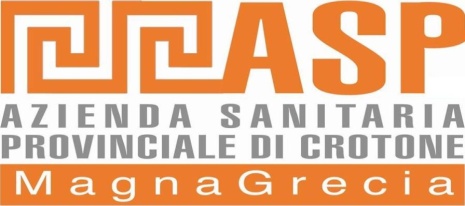 UFFICIO ACQUISIZIONE BENI E SERVIZITEL. 0962-924991 – Telefax 0962-924992A  TUTTE  LE  DITTE  INTERESSATEOggetto: Procedura Negoziata per la fornitura di guanti monouso in lattice non sterili  – Lettera di invito.Si invita Codesta ditta a presentare  offerta, per la fornitura di n. 600.000  guanti monouso non sterili in lattice, misure varie, occorrenti alla Farmacia del Presidio Ospedaliero di Crotone.All’offerta, nella quale dovrà essere riportato il numero di Repertorio, dovrà essere allegata la scheda tecnica del prodotto, pena esclusione.Il preventivo dovrà pervenire, in unico plico, opportunamente sigillato e controfirmato sui lembi di chiusura, entro le ore 12,00 del 02.07.2012 al seguente indirizzo: AZIENDA SANITARIA PROVINCIALE – UFFICIO PROTOCOLLO GENERALE Via Mario Nicoletta – CENTRO DIREZIONALE “IL GRANAIO” – Scala B – Piano 3° int. B1 – 88900 CROTONE.Il plico oltre all’indirizzo del mittente e del destinatario, dovrà recare, ben visibile, la seguente dicitura:“UFFICIO A. B. e S. – OFFERTA GARA PER LA FORNITURA DI GUANTI MONOUSO NON STERILI IN LATTICE – FARMACIA   PRESIDIO OSPEDALIERO  di  Crotone”.L’aggiudicazione avverrà in base al criterio del prezzo più basso ai sensi dell’art. 82 del D.Lgs n. 163/2006.L’Azienda Sanitaria si riserva la facoltà di procedere all’aggiudicazione anche in presenza di una sola offerta valida, se ritenuta conveniente. Il pagamento  avverrà entro novanta giorni dalla data di ricezione della fattura all’Ufficio Protocollo Generale dell’ASP.	Distinti saluti.								Il  Responsabile Ufficio							          Acquisizione Beni e Servizi 							             Dott. Pietro Ingarozza